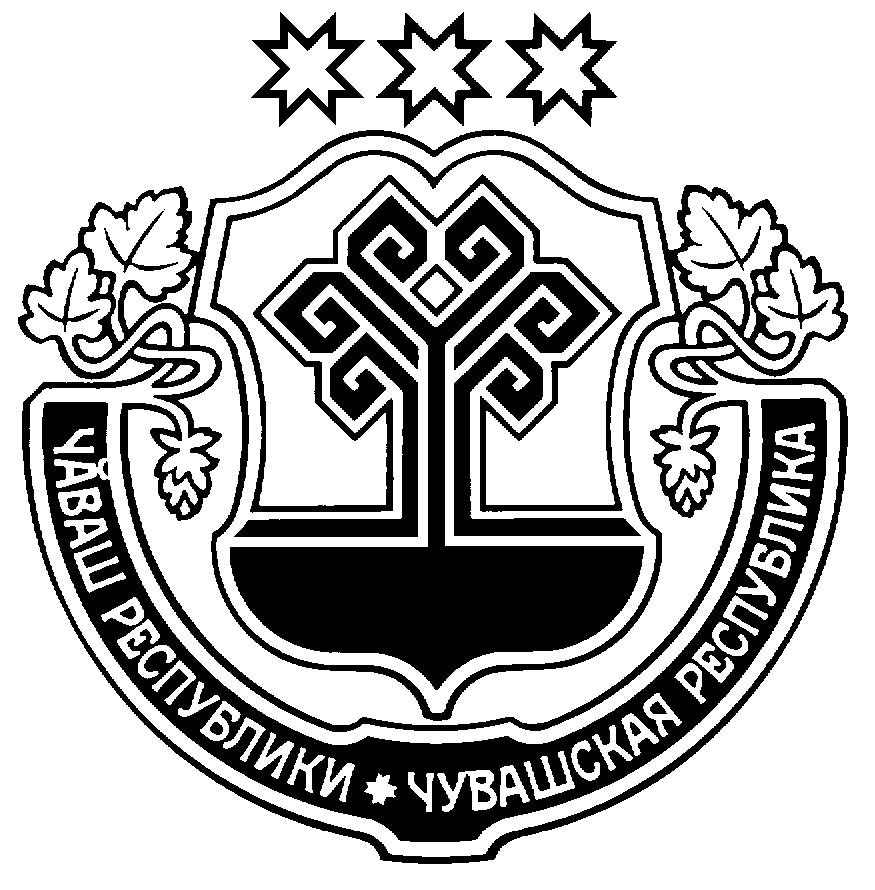  Чёваш Республикин                                                         Администрация  Пёрачкав район.нчи                                                       Порецкого района    администраций.                                                      Чувашской Республики         ЙЫШЁНУ                                                               ПОСТАНОВЛЕНИЕ              19.10. 2017   № 334                                                                      19.10. 2017   № 334      Пёрачкав сали                                                                               с. Порецкое     Об итогах районного трудовогосоревнования работников АПКза увеличение производства продукции  животноводства в летний пастбищный период 2017 года Администрация Порецкого района, рассмотрев итоги районного трудового соревнования  коллективов сельскохозяйственных предприятий за увеличение производства  и продажи продукции животноводства в летний пастбищный период 2017 года, п о с т а н о в л я е т:                                                                                                                            1.  Признать победителем в районном трудовом соревновании  среди молочно-товарных ферм коллектив   МТФ СХПК «Никулинский» (руководитель хозяйства Васильев Леонид Григорьевич, управляющий Дубровин Александр Петрович.), получивший наивысший надой молока от каждой фуражной коровы 2688 кг, поголовье коров 200 голов, валовой прирост производства мяса 101,5% к уровню прошлого года или 394 ц не допустивший сокращения маточного поголовья и сокративший падеж скота.Коллектив молочно-товарной фермы награждается Почетной грамотой администрации Порецкого района, президиума райкома профсоюза работников АПК с вручением денежного приза.2.  Среди операторов машинного доения коров:      - первое место  присудить Дорогову Сергею Анатольевичу, оператору машинного доения коров КФХ  Васильева Е.И., надоившей от одной фуражной коровы по 3088 кг молока;  - второе место – Ивановой Маргарите Вениаминовне, оператору машинного доения коров СХПК «Никулинский», надоившей от одной фуражной коровы по 3005 кг молока;      - третье место – Рябовой Эльзе Ивановне, оператору машинного доения коров ООО «ОПХ «Простор», надоившей от одной фуражной коровы по 3002 кг молока;     3. Среди операторов на доращивании   телят до шести месяцев:-  первое место присудить  Никонорову Сергею Викторовичу, скотнику ООО «ОПХ «Простор», получившей по 892 г среднесуточных привесов от каждого животного;   - второе место – Насыровой Ольге Александровне, телятнице СПК «Семеновский», получившей по 875 г среднесуточных привесов от каждого животного.       - третье место – Манаховой Галине Николаевне, телятнице СХПК «Никулинский», получившей по 795 г среднесуточных привесов от каждого животного.       4.В связи с невыполнением условий трудового соревнования  среди операторов по откорму КРС  места не присуждать.Источник финансирования выплат денежных призов – бюджетные средства по статье «Прочие расходы».5. Чествование передовиков  районного трудового соревнования провести 27 октября 2017 года на районном празднике посвященном Дню работников сельского хозяйства и перерабатывающей промышленности.6. Настоящее постановление вступает в силу со дня его подписания. И.о главы администрацииПорецкого  района                                                                                            В.В. Журина